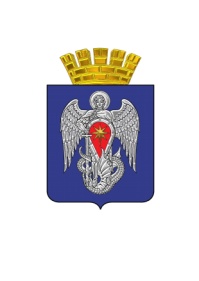 АДМИНИСТРАЦИЯ ГОРОДСКОГО ОКРУГА ГОРОД МИХАЙЛОВКАВОЛГОГРАДСКОЙ ОБЛАСТИПОСТАНОВЛЕНИЕ  от 07 декабря 2017 г.                          №  3245О внесении изменений в постановление администрации городского округа город Михайловка Волгоградской области от 09 марта . № 535 «Об  общественном обсуждении проекта муниципальной программы  «Формирование современной  городской  среды городского округа город Михайловка Волгоградской области на  2017 год»       В соответствии с постановлением Правительства РФ от 10.02.2017         № 169 «Об утверждении Правил предоставления и распределения субсидий из федерального бюджета бюджетам субъектов Российской Федерации на поддержку государственных программ субъектов Российской Федерации и муниципальных программ формирования современной городской среды», Федерального    закона от 06 октября . № 131-ФЗ  «Об общих принципах организации местного самоуправления в Российской Федерации»,     руководствуясь Уставом городского округа город Михайловка Волгоградской области, администрация городского округа город Михайловка Волгоградской области п о с т а н о в л я е т:     1.  Внести в состав общественной комиссии для организации общественного обсуждения проекта муниципальной программы «Формирование современной городской среды городского округа город Михайловка Волгоградской области на 2017 год», утвержденный постановлением администрации городского округа город Михайловка Волгоградской области от 09.03.2017 № 535, следующие изменения:1) вывести из состава комиссии Эфроса И.Н., Великодную Г.И., Ефименко Н.С., Орлова А.А., Шрамова А.А., Федяева А.С.;2) ввести в состав комиссии Кокина Ю.Д., заместителя главы городского округа по жилищно-коммунальным вопросам; Никитина А. А., заместителя главы городского округа по сельскому хозяйству; Гордиенко Л.В., заместителя главы городского округа по экономике, финансам и управлению имуществом; Забазнову Т.А., председателя Михайловской городской Думы; Иванова В.Е., депутата Михайловской городской Думы по единому избирательному округу от ВОЛГОГРАДСКОГО ОБЛАСТНОГО ОТДЕЛЕНИЯ политической партии «КОММУНИСТИЧЕСКАЯ ПАРТИЯ РОССИЙСКОЙ ФЕДЕРАЦИИ»; Исаева А.Ю., депутата Михайловской городской Думы по единому избирательному округу от регионального отделения политической партии «Российская партия пенсионеров за социальную справедливость»; Молодцову П.В., председателя Молодежного Парламента городского округа город Михайловка.2. Настоящее постановление вступает в силу со дня подписания и подлежит официальному опубликованию.Глава городского округа                                                                С.А. Фомин